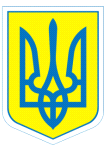 НАКАЗ   31.08.2020		                              м.Харків                          	№      Про організацію роботищодо соціальногозахисту дітей у 2020/2021навчальному році         На виконання законів України від  05.09.2017 р. № 2145-VIII  «Про освіту», від 01.06.2000 № 1768-III «Про охорону дитинства», від 16.01.2020 № 463-ІХ «Про повну загальну середню освіту», від 07.12.2017 № 2229-VIII «Про запобігання та протидію домашньому насильству», від 13.01.2005 № 2342-ІV «Про забезпечення організаційно-правових умов соціального захисту дітей-сиріт та дітей, позбавлених батьківського піклування», від 02.06.2005 № 2623-ІV «Про основи соціального захисту бездомних громадян і безпритульних дітей», Указів Президента України від 11.07.2005 № 1086/2005 «Про першочергові заходи щодо захисту прав дітей»,  від 28.01.2000 № 113/2000 «Про додаткові заходи щодо запобігання дитячій бездоглядності», від 23.06.2001 № 467/2001 «Про додаткові заходи щодо вдосконалення соціальної роботи з дітьми, молоддю та сім’ями», від 04.05.2007 № 376/2007 «Про додаткові заходи щодо захисту прав  та законних інтересів дітей», Державної соціальної програми «Національний план дій щодо реалізації Конвенції ООН про права дитини» на період до 2021 року, затвердженої постановою Кабінету Міністрів України від 30.05.2018 року  № 453, Постанови Кабінету Міністрів України від 05.04.1994 № 226 «Про поліпшення виховання, навчання, соціального захисту та матеріального забезпечення дітей-сиріт і дітей, позбавлених батьківського піклування», Постанови Кабінету Міністрів України від 01.06.2020 № 585 «Про забезпечення соціального захисту дітей, які перебувають у складних життєвих обставинах», Постанови Кабінету Міністрів України від 01.06.2020 № 587 «Про організацію надання соціальних послуг» з метою організації роботи щодо соціального захисту вихованців закладуНАКАЗУЮ: 1. Вважати пріоритетними напрямками роботи щодо соціального захисту вихованців на 2020/2021 навчальний рік: 1.1.Захист майнових та житлових прав дітей-сиріт та дітей, позбавлених батьківського піклування.1.2. Захист прав дітей, які опинилися у складних життєвих обставинах.1.3. Захист прав дітей пільгових категорій на оздоровлення та відпочинок.1.4. Здійснення роботи щодо подальшого навчання та працевлаштування випускників пільгових категорій.2. Призначити громадського інспектора з охорони дитинства Дуюн О.А., практичного психолога.3. Мочаліній А.О., заступнику директора з виховної роботи:3.1. Ознайомити педагогічних працівників з нормативними документами, що регулюють законодавство в галузі охорони дитинства та  щодо соціального захисту дітей пільгових категорій на засіданні методичного об’єднання класних керівників та вихователів.Термін: жовтень  2020   3.2. Здійснювати контроль за виконанням заходів щодо захисту прав та законних інтересів дітей.                                                    Термін: протягом 2020/2021 навчального року 3.3. Продовжити співпрацю зі службами у справах дітей, центрами соціальних служб для дітей сім’ї та молоді за місцем проживання дітей пільгових категорій щодо їх соціального захисту.                                                          Термін: протягом 2020/2021 навчального року 3.4. Організувати  роз’яснювальну роботу серед батьків про сучасне законодавство щодо  соціального захисту дітей пільгових категорій (право на щомісячну соціальну допомогу, безкоштовне оздоровлення, захист майнових та житлових прав дітей-сиріт та дітей, позбавлених батьківського піклування тощо).                                                     Термін: протягом 2020/2021 навчального року  3.5. Налагодити співпрацю з комітетами у справах сім'ї, молоді та спорту за місцем проживання дітей пільгового контингенту щодо літнього оздоровлення та відпочинку учнів (вихованців).                                                                                 Термін: березень-травень 2021        4. Кулаковій А.О., соціальному педагогу:     4.1. Оновлювати базу даних дітей пільгових категорій.              	Термін: щомісячно                                                                                                                4.2. Продовжити сумісну роботу зі службами у справах дітей щодо оновлення документів в особових справах дітей-сиріт та дітей, позбавлених батьківського піклування.                                                                                                   Термін: до 02.10.2020                                                                                                                                                                                4.3. Здійснювати сумісно зі службами у справах дітей контроль за збереженням майна та житла дітей-сиріт та дітей, позбавлених батьківського піклування. Направити відповідні листи до служб у справах дітей за місцем проживання дітей даної категорії.                                                                                                   Термін: До 02.10.20204.4.Тримати під постійним контролем питання щодо отримання аліментів дітьми, які позбавлені батьківського піклування.Термін: протягом  2020/2021 навчального року4.5. Організувати сумісну діяльність  з Екопарком Фельдмана щодо соціально-реабілітаційної роботи з дітьми пільгових категорій.Термін: щовівторка, щосереди4.6. Оновлювати інформацію щодо питань соціального і правового захисту дітей, створення сприятливих умов для їх фізичного, соціального і духовного розвитку, профілактики злочинності, основ безпеки життєдіяльності на сайті  закладу освіти.Термін: щомісячно5. Класним керівникам:5.1. Провести обстеження умов проживання дітей пільгових категорій, дітей із сімей, які опинилися у складних життєвих обставинах, дітей, які схильні до правопорушень, бродяжництва та скласти відповідні акти.                                                                                               Термін: вересень 2020                                                                      5.2.Залучити дітей пільгових категорій до занять у гуртках, клубах, спортивних секціях. Термін:  до 01.09.2020     5.3.Проводити бесіди та індивідуальні консультації для батьків, опікунів (піклувальників), батьків-вихователів,  спрямовані на підвищення їх педагогічної компетентності, обізнаності щодо батьківських обов'язків.                                                               Термін: протягом  2020/2021 навчального року                                                                               6. Дуюн О.А., практичному психологу:6.1. Здійснювати індивідуальну корекційну роботу з дітьми пільгових категорій, які порушують шкільний режим, мають пропуски навчальних занять без поважних причин.                                                 Термін: протягом 2020/2021 навчального року6.2. Провести тестування й анкетування учнів 9-10-х класів з метою виявлення професійних інтересів.                                                                                                 Термін: до 16.10.20206.3. Проводити індивідуальні й групові консультацій для учнів 9-10-х класів щодо вибору майбутньої професії.                                                          Термін: протягом 2020/2021 навчального року7. Контроль за виконанням даного наказу залишаю за собою.В.о. директора                              Тетяна ДАНИЛЬЧЕНКОАлевтина Мочаліна, 3-70-30-63    З наказом ознайомлені:    Н.В.Аукштолєнє    Т.Г.Воробйова    Є.О.Грищенко                                      М.П.Дембовська    О.А.Дуюн    В.В.Єфименко      Н.М.Клименко    А.О. Кулакова                                                                                                                                                                                                                                                                                                                                          Л.О.МакаренкоА.В.МихайлюкС.І.Морарь        А.О.Мочаліна                                            Т.П.Наливайко                                             В.М.Нестренко  С. М.Нікуліна  Н.Л.Островська  Т.А.Павленко  В.В.Радченко  О.І.Рябіченко  Н.Л.Смирнова                                                         І.В.Степаненко  С.В.Шеховцова  В.О.Шпіть